masterpiece Areas of Focus
The Masterpiece areas of focus are the foundation for longevity, purposeful living and vitality. Physical HealthThe choices we make for our health impact resilience, vitality and longevity. Physical health includes how we fuel our bodies, move, rest and manage our health.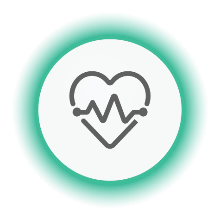 Intellectual VitalityIntellectual Vitality is about stimulating our brains and using and growing our capabilities.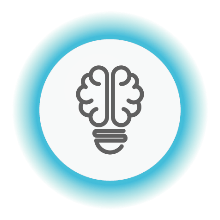 Peace & FulfillmentA sense of peace, purpose and meaning adds quality years to life. Peace and Fulfillment includes how we feel about our lives and how often we seek that which brings peace.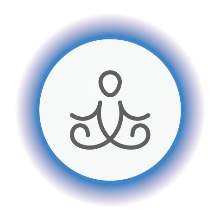 Social EngagementSocial connection is shown to enhance health and longevity. Social Engagement includes nurturing and growing our social network with people of all ages and serving others.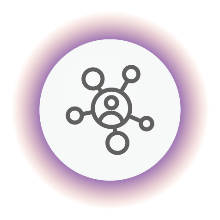 